3-Acts and Patient Problem Solving (Teaching without the Textbook)Adapted from Dan MeyerThe Big IdeaTake away the text and incorporate as many senses as possible.	Make it real life and let students see it happening.Students have ownership of the questions because they came up with it.Remove the literacy challenge. Students had to think of the important information. Act 1 (The Question):Pose the conflict and introduce the students to a scenario:Teacher says “I’m going show you something I came across and I found it interesting.”Teacher asks “What do you notice/wonder?” and “What’s the first question that comes to mind?”Students share observations with each other first, and then with the class (T-P-S).Teacher collects questions and ranks them by popularity.Teacher asks for estimations that are too high and too low-wrong answers.Teacher asks students to record their actual estimation.Act 2 (Gathering Information):Information, skills, resources to answer your big conflict from Act-1:Teacher asks, “What information do you need to answer our main question?”Teacher offers smaller examples and asks probing questions.What are you doing? Why are you doing that? What would happen if…?Act 3 (The Reveal):Star Wars — big planet blows up.Teacher shows the answer and validates students’ solutions/answer.Teacher revisits who had the closest estimation.Teacher compares techniques, figuring out which is most efficient.Act 4 (The Sequel):Teacher posed an extension problem.Students generalize the math and “algebrafy” the problem.Teacher revisits or reintroduces other student questions that may not have been address.                           		Elementary 3-Act Tasks			      Middle & High School 3-Act Tasks 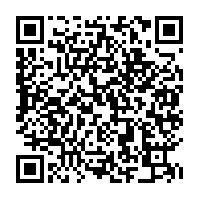 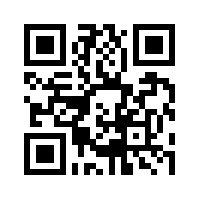 